AKCE NA ČERVENDen dětíV úterý 1. června s dětmi v mateřské škole oslavíme jejich svátek sportovními aktivitami s hledáním pokladu na školní zahradě.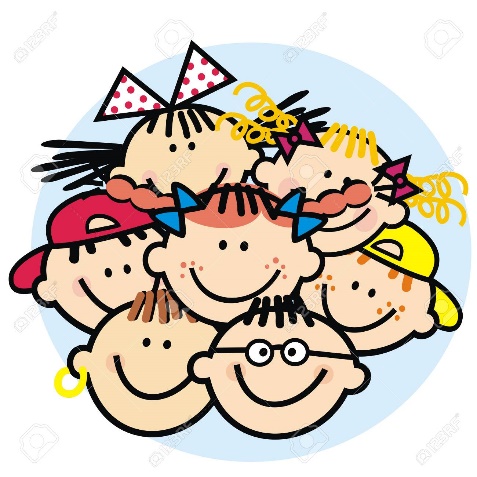 FotografováníVe středu 2. 6. se budeme v mateřské škole fotografovat-společné třídní foto.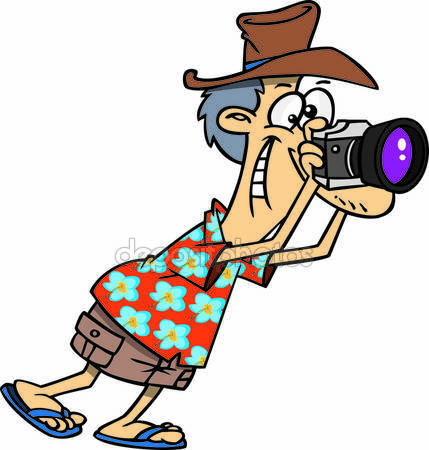 